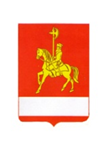 АДМИНИСТРАЦИЯ КАРАТУЗСКОГО РАЙОНА                                                  РАСПОРЯЖЕНИЕ                 03.07.2023                                с. Каратузское                                            № 223-рО внесении изменений в распоряжение от 11.05.2023 № 127-р «Об утверждении Положения о личном приеме граждан главой района и должностными лицами администрации Каратузского района»На основании ст.13 Федерального закона от 02.05.2006 года № 59-ФЗ «О порядке рассмотрения обращений граждан Российской Федерации», в целях эффективности работы с обращениями граждан и в связи с кадровыми изменениями, руководствуясь ст.ст.26-28  Устава муниципального образования «Каратузский район»: 1.Внести в распоряжение от 11.05.2023 № 127-р «Об утверждении Положения о личном приеме граждан главой района и должностными лицами администрации Каратузского района» следующие изменения:Приложение № 2 к распоряжению «График приема граждан главой района и должностными лицами администрации Каратузского района» изменить и изложить в новой редакции согласно приложению к настоящему распоряжению.2. Опубликовать настоящее распоряжение на «Официальном сайте администрации Каратузского района» (www.karatuzraion.ru).3.Контроль за исполнением настоящего распоряжения оставляю за собой  4. Распоряжение вступает в силу в день, следующий, за днем  его официального опубликования в периодическом печатном издании Вести муниципального образования «Каратузский район».И.о. главы района 	 Е.С. МиглаГРАФИКПРИЕМА ГРАЖДАН ГЛАВОЙ РАЙОНА И ДОЛЖНОСТНЫМИ ЛИЦАМИАДМИНИСТРАЦИИ КАРАТУЗСКОГО РАЙОНА	В период проведения Главой района приема граждан по личным вопросам (согласно графика), заместители главы района находятся на рабочих местах в служебных кабинетах.                                                                         Приложение  к  распоряжению администрации                                                                         Каратузского района от  .03.07.2023 № 223-р                                                                        Приложение № 2 к распоряжению администрации                                                                        Каратузского района от 11.05.2023 № 127-р   Ф.И.О.           Должность         День недели     Время приема    Тюнин Константин Алексеевич     Глава района           Понедельник (четвертая неделя месяца)с 10.00 до 12.00каб.№ 201     Мигла Елена Сергеевна    Заместитель главы района по финансам, экономике - руководитель финансового управления       Понедельник(еженедельно) с 10.00 до 12.00каб.№ 211 Савин Андрей Алексеевич Заместитель главы района по социальным вопросам        Понедельник(еженедельно)с 10.00 до 12.00 каб.№ 205    Притворов Юрий ВикторовичЗаместитель главы района по жизнеобеспечению и оперативным вопросамПонедельник(еженедельно)с 10.00 до 12.00каб.№ 306Федосеева Оксана  ВладимировнаЗаместитель главы района по общественно-политической работе   Понедельник(еженедельно)с 10.00 до 12.00каб.№ 315